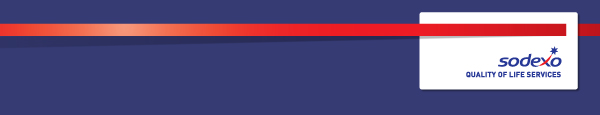 Function: Function: Function: Function: Service OperationsService OperationsService OperationsService OperationsService OperationsService OperationsService OperationsService OperationsService OperationsPosition:  Position:  Position:  Position:  Project ManagerProject ManagerProject ManagerProject ManagerProject ManagerProject ManagerProject ManagerProject ManagerProject ManagerJob holder:Job holder:Job holder:Job holder:Date (in job since):Date (in job since):Date (in job since):Date (in job since):N/AN/AN/AN/AN/AN/AN/AN/AN/AImmediate manager 
(N+1 Job title and name):Immediate manager 
(N+1 Job title and name):Immediate manager 
(N+1 Job title and name):Immediate manager 
(N+1 Job title and name):ASASASASASASASASASAdditional reporting line to:Additional reporting line to:Additional reporting line to:Additional reporting line to:Hard Services Manager, Hard Services Manager, Hard Services Manager, Hard Services Manager, Hard Services Manager, Hard Services Manager, Hard Services Manager, Hard Services Manager, Hard Services Manager, Position location:Position location:Position location:Position location:1.  Purpose of the Job – State concisely the aim of the job.  1.  Purpose of the Job – State concisely the aim of the job.  1.  Purpose of the Job – State concisely the aim of the job.  1.  Purpose of the Job – State concisely the aim of the job.  1.  Purpose of the Job – State concisely the aim of the job.  1.  Purpose of the Job – State concisely the aim of the job.  1.  Purpose of the Job – State concisely the aim of the job.  1.  Purpose of the Job – State concisely the aim of the job.  1.  Purpose of the Job – State concisely the aim of the job.  1.  Purpose of the Job – State concisely the aim of the job.  1.  Purpose of the Job – State concisely the aim of the job.  1.  Purpose of the Job – State concisely the aim of the job.  1.  Purpose of the Job – State concisely the aim of the job.  Management and delivery of lifecycle planned works process, client and capital projects.Review project requests, set out further information required and comment of feasibility and deliverability, managing client expectations.To control all aspects of project delivery on site, liaising with; clients, end users, accounts, operations and senior team colleagues.Procure works, manage the supply chain ensuring sufficient skill and capacity available.Control works and contractors, ensuring best practice Health and Safety. Making sure the project meets budget and time constraints.Manage risks, set out any identifiable risks, share with management team and allocate appropriate Risk owners.To be responsible for the Project Leadership and delivery of all Facility / Engineering project activities.Management and delivery of lifecycle planned works process, client and capital projects.Review project requests, set out further information required and comment of feasibility and deliverability, managing client expectations.To control all aspects of project delivery on site, liaising with; clients, end users, accounts, operations and senior team colleagues.Procure works, manage the supply chain ensuring sufficient skill and capacity available.Control works and contractors, ensuring best practice Health and Safety. Making sure the project meets budget and time constraints.Manage risks, set out any identifiable risks, share with management team and allocate appropriate Risk owners.To be responsible for the Project Leadership and delivery of all Facility / Engineering project activities.Management and delivery of lifecycle planned works process, client and capital projects.Review project requests, set out further information required and comment of feasibility and deliverability, managing client expectations.To control all aspects of project delivery on site, liaising with; clients, end users, accounts, operations and senior team colleagues.Procure works, manage the supply chain ensuring sufficient skill and capacity available.Control works and contractors, ensuring best practice Health and Safety. Making sure the project meets budget and time constraints.Manage risks, set out any identifiable risks, share with management team and allocate appropriate Risk owners.To be responsible for the Project Leadership and delivery of all Facility / Engineering project activities.Management and delivery of lifecycle planned works process, client and capital projects.Review project requests, set out further information required and comment of feasibility and deliverability, managing client expectations.To control all aspects of project delivery on site, liaising with; clients, end users, accounts, operations and senior team colleagues.Procure works, manage the supply chain ensuring sufficient skill and capacity available.Control works and contractors, ensuring best practice Health and Safety. Making sure the project meets budget and time constraints.Manage risks, set out any identifiable risks, share with management team and allocate appropriate Risk owners.To be responsible for the Project Leadership and delivery of all Facility / Engineering project activities.Management and delivery of lifecycle planned works process, client and capital projects.Review project requests, set out further information required and comment of feasibility and deliverability, managing client expectations.To control all aspects of project delivery on site, liaising with; clients, end users, accounts, operations and senior team colleagues.Procure works, manage the supply chain ensuring sufficient skill and capacity available.Control works and contractors, ensuring best practice Health and Safety. Making sure the project meets budget and time constraints.Manage risks, set out any identifiable risks, share with management team and allocate appropriate Risk owners.To be responsible for the Project Leadership and delivery of all Facility / Engineering project activities.Management and delivery of lifecycle planned works process, client and capital projects.Review project requests, set out further information required and comment of feasibility and deliverability, managing client expectations.To control all aspects of project delivery on site, liaising with; clients, end users, accounts, operations and senior team colleagues.Procure works, manage the supply chain ensuring sufficient skill and capacity available.Control works and contractors, ensuring best practice Health and Safety. Making sure the project meets budget and time constraints.Manage risks, set out any identifiable risks, share with management team and allocate appropriate Risk owners.To be responsible for the Project Leadership and delivery of all Facility / Engineering project activities.Management and delivery of lifecycle planned works process, client and capital projects.Review project requests, set out further information required and comment of feasibility and deliverability, managing client expectations.To control all aspects of project delivery on site, liaising with; clients, end users, accounts, operations and senior team colleagues.Procure works, manage the supply chain ensuring sufficient skill and capacity available.Control works and contractors, ensuring best practice Health and Safety. Making sure the project meets budget and time constraints.Manage risks, set out any identifiable risks, share with management team and allocate appropriate Risk owners.To be responsible for the Project Leadership and delivery of all Facility / Engineering project activities.Management and delivery of lifecycle planned works process, client and capital projects.Review project requests, set out further information required and comment of feasibility and deliverability, managing client expectations.To control all aspects of project delivery on site, liaising with; clients, end users, accounts, operations and senior team colleagues.Procure works, manage the supply chain ensuring sufficient skill and capacity available.Control works and contractors, ensuring best practice Health and Safety. Making sure the project meets budget and time constraints.Manage risks, set out any identifiable risks, share with management team and allocate appropriate Risk owners.To be responsible for the Project Leadership and delivery of all Facility / Engineering project activities.Management and delivery of lifecycle planned works process, client and capital projects.Review project requests, set out further information required and comment of feasibility and deliverability, managing client expectations.To control all aspects of project delivery on site, liaising with; clients, end users, accounts, operations and senior team colleagues.Procure works, manage the supply chain ensuring sufficient skill and capacity available.Control works and contractors, ensuring best practice Health and Safety. Making sure the project meets budget and time constraints.Manage risks, set out any identifiable risks, share with management team and allocate appropriate Risk owners.To be responsible for the Project Leadership and delivery of all Facility / Engineering project activities.Management and delivery of lifecycle planned works process, client and capital projects.Review project requests, set out further information required and comment of feasibility and deliverability, managing client expectations.To control all aspects of project delivery on site, liaising with; clients, end users, accounts, operations and senior team colleagues.Procure works, manage the supply chain ensuring sufficient skill and capacity available.Control works and contractors, ensuring best practice Health and Safety. Making sure the project meets budget and time constraints.Manage risks, set out any identifiable risks, share with management team and allocate appropriate Risk owners.To be responsible for the Project Leadership and delivery of all Facility / Engineering project activities.Management and delivery of lifecycle planned works process, client and capital projects.Review project requests, set out further information required and comment of feasibility and deliverability, managing client expectations.To control all aspects of project delivery on site, liaising with; clients, end users, accounts, operations and senior team colleagues.Procure works, manage the supply chain ensuring sufficient skill and capacity available.Control works and contractors, ensuring best practice Health and Safety. Making sure the project meets budget and time constraints.Manage risks, set out any identifiable risks, share with management team and allocate appropriate Risk owners.To be responsible for the Project Leadership and delivery of all Facility / Engineering project activities.Management and delivery of lifecycle planned works process, client and capital projects.Review project requests, set out further information required and comment of feasibility and deliverability, managing client expectations.To control all aspects of project delivery on site, liaising with; clients, end users, accounts, operations and senior team colleagues.Procure works, manage the supply chain ensuring sufficient skill and capacity available.Control works and contractors, ensuring best practice Health and Safety. Making sure the project meets budget and time constraints.Manage risks, set out any identifiable risks, share with management team and allocate appropriate Risk owners.To be responsible for the Project Leadership and delivery of all Facility / Engineering project activities.Management and delivery of lifecycle planned works process, client and capital projects.Review project requests, set out further information required and comment of feasibility and deliverability, managing client expectations.To control all aspects of project delivery on site, liaising with; clients, end users, accounts, operations and senior team colleagues.Procure works, manage the supply chain ensuring sufficient skill and capacity available.Control works and contractors, ensuring best practice Health and Safety. Making sure the project meets budget and time constraints.Manage risks, set out any identifiable risks, share with management team and allocate appropriate Risk owners.To be responsible for the Project Leadership and delivery of all Facility / Engineering project activities.2. 	Dimensions – Point out the main figures / indicators to give some insight on the “volumes” managed by the position and/or the activity of the Department.2. 	Dimensions – Point out the main figures / indicators to give some insight on the “volumes” managed by the position and/or the activity of the Department.2. 	Dimensions – Point out the main figures / indicators to give some insight on the “volumes” managed by the position and/or the activity of the Department.2. 	Dimensions – Point out the main figures / indicators to give some insight on the “volumes” managed by the position and/or the activity of the Department.2. 	Dimensions – Point out the main figures / indicators to give some insight on the “volumes” managed by the position and/or the activity of the Department.2. 	Dimensions – Point out the main figures / indicators to give some insight on the “volumes” managed by the position and/or the activity of the Department.2. 	Dimensions – Point out the main figures / indicators to give some insight on the “volumes” managed by the position and/or the activity of the Department.2. 	Dimensions – Point out the main figures / indicators to give some insight on the “volumes” managed by the position and/or the activity of the Department.2. 	Dimensions – Point out the main figures / indicators to give some insight on the “volumes” managed by the position and/or the activity of the Department.2. 	Dimensions – Point out the main figures / indicators to give some insight on the “volumes” managed by the position and/or the activity of the Department.2. 	Dimensions – Point out the main figures / indicators to give some insight on the “volumes” managed by the position and/or the activity of the Department.2. 	Dimensions – Point out the main figures / indicators to give some insight on the “volumes” managed by the position and/or the activity of the Department.2. 	Dimensions – Point out the main figures / indicators to give some insight on the “volumes” managed by the position and/or the activity of the Department.Revenue FY13:€1.5m€1.5mEBIT growth:EBIT growth:N/AGrowth type:n/aOutsourcing rate:n/aRegion  WorkforceN/AN/ARevenue FY13:€1.5m€1.5mEBIT margin:EBIT margin:N/AGrowth type:n/aOutsourcing rate:n/aRegion  WorkforceN/AN/ARevenue FY13:€1.5m€1.5mNet income growth:Net income growth:N/AGrowth type:n/aOutsourcing growth rate:n/aHR in Region N/AN/ARevenue FY13:€1.5m€1.5mCash conversion:Cash conversion:N/AGrowth type:n/aOutsourcing growth rate:n/aHR in Region N/AN/ACharacteristics Characteristics Role based at Lilly House (Basingstoke)Role based at Lilly House (Basingstoke)Role based at Lilly House (Basingstoke)Role based at Lilly House (Basingstoke)Role based at Lilly House (Basingstoke)Role based at Lilly House (Basingstoke)Role based at Lilly House (Basingstoke)Role based at Lilly House (Basingstoke)Role based at Lilly House (Basingstoke)Role based at Lilly House (Basingstoke)Role based at Lilly House (Basingstoke)3. 	Organisation chart – Indicate schematically the position of the job within the organisation. It is sufficient to indicate one hierarchical level above (including possible functional boss) and, if applicable, one below the position. In the horizontal direction, the other jobs reporting to the same superior should be indicated.ORGANISATION STRUCTUREHead of Talent4. Context and main issues – Describe the most difficult types of problems the jobholder has to face (internal or external to Sodexo) and/or the regulations, guidelines, practices that are to be adhered to.The individual is expected to manage key relationships with suppliers & customers. There is a need to play a leading role in driving the Project Delivery for the site, including development of Alliance Partnerships, commercial/procurement and contractual relationships.The Project Manager must develop strong relationships with a diverse customer base in all operational areas to develop project requirements and develop a scope that will meet the business needs.5.  Main assignments – Indicate the main activities / duties to be conducted in the job.Develop & deliver projects from initial business case through to customer handover following a structured project management methodology.Lead the process to compile an annual investment portfolio for Lilly House.Develop and verify the project business case.Develop scope / specification including conceptual & schematic designs.Gain capital approval following the client process.Lead detailed design, construction and commissioning phases.To Manage all aspects of Health and Safety (e.g. contractor management and Safe Systems of work) relating to projects working closely with the in-house engineering team.Manage interactions with key stakeholders. (internal and external)Use of measures to demonstrate in progress and final project performance.To monitor and manage expenditure across budgets within agreed financial constraints.Support and increase promotion of company’s strengths to the client.6.  Accountabilities – Give the 3 to 5 key outputs of the position vis-à-vis the organization; they should focus on end results, not duties or activities.Customer Focus – makes decisions with customer in mind and adds continued value to service delivery.Planning & Organising – able to prioritise and execute tasks in a high pressure environment.Initiative – Applies own knowledge and expertise to help develop existing process.Teamwork – Able to work well in a mix of client, in-house and service partner environments.Communication – Excellent written, oral and interpersonal communication skills; ability to communicate ideas in both technical and user-friendly language.7.  Person Specification – Indicate the skills, knowledge and experience that the job holder should require to conduct the role effectivelyEssentialExperience in construction / maintenance environment.Comprehensive Project Management experience Experience in managing budgets and project finance.Ability to set programme and deliver.Ability to advice, negotiate and influence at all levels.Able to build effective working relations with staff members and external clients to the highest level.Excellent client relationship management skills.Practical and demonstrated use of Microsoft office – Word, Excel, PowerPoint.Excellent written and verbal communication skills.Motivated and ambitious to manage workload to agreed priorities under your own initiative.Problem solving / decision making skills.Take ownership of the client’s needs and pursue effective communications with the customer in order to build a stable relationship.Excellent knowledge of the business sector and a good understanding of the technical, commercial and contractual processes involved.High level of self-motivation, organisational ability and drive to meet deadlines.Graduate Engineering degree or equivalent.DesirableRelevant business sector experience would be desirable.NEBOSH General Certificate.Proven track record in procurement activities.Recognised Project Management Qualification.IOSH Managing Safely highly desirable8.  Competencies – Indicate which of the Sodexo core competencies and any professional competencies that the role requires9.  Management Approval – To be completed by document owner10.  Employee Approval – To be completed by employee